Mitgliedsantrag für „Unser Kulmbach e.V.“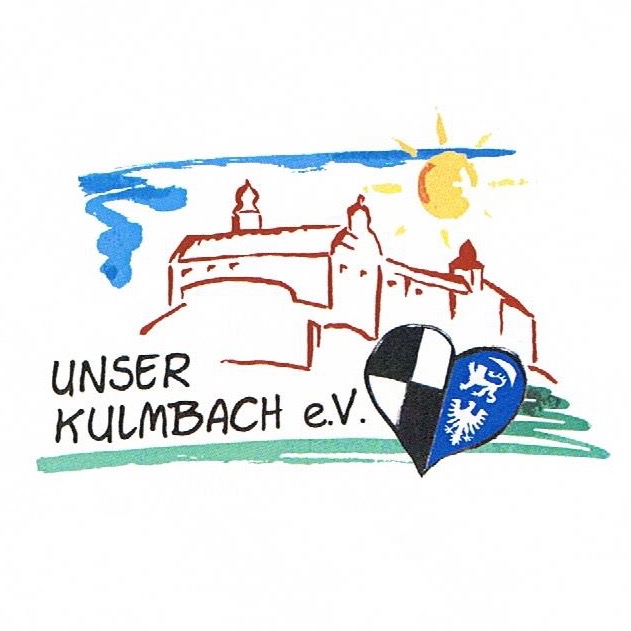 Geschäftsstelle: 		Marktplatz 1				95326 KulmbachSprecher des Vorstands: 	Christine Friedlein- Buchhandlung Friedrich GmbH & Co KGName, Vorname: 	___________________________________________________Firma:		___________________________________________________ Straße:		__________________________Ort:			__________________________Telefon: 		__________________________		Fax: ___________________email:			__________________________Webseite: 		__________________________Vollzeitkräfte am Standort Kulmbach: ____Hiermit ermächtigen wir den Verein „Unser Kulmbach" widerruflich, den Jahresbeitrag bei Fälligkeit zu Lasten meines/unseres Kontos durch Lastschrift einzuziehen:Bankverbindung: 	Bank:	___________________________________________			IBAN:	___________________________________________			BIC:	___________________________________________         Unterschrift des Kontoinhabers: __________________________Einzugsermächtigung für Beitrag laut Vereinssatzung.Kulmbach den:		__________________________     Unterschrift / Stempel:  	__________________________